國立暨南國際大學 境外短期研修交換生─選課單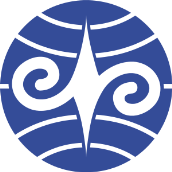 National Chi Nan University Short-term Exchange Student Course Selection Form*R/O：必修課Required Course/選修課Optional Course申請人 簽章：____________________（Signature） 系主任簽章：____________________（Signature）學生姓名 Name學號 Student ID No.課程編號Course Code班別Class課程名稱Course Title任課教師Professor’s Name修別*R/O學分Credits上課時間Course Time開課教師（通識課程由通識中心）簽章Instructor’s signature––––––––